体育学院赴曲阜师范大学、济宁学院交流学习为进一步推进专业建设以及提升师范专业认证工作效率，2023年8月21至22日，体育学院组织相关专业教师，在院长耿道熙的带领下，赴曲阜师范大学体育科学学院、济宁学院体育学院交流学习。交流会上，曲阜师范大学体育科学学院副院长伊超介绍了该院专业建设情况，并分享了该院顺利通过师范专业认证的做法和心得体会，他主要从“抓住学科优势”“组建核心团队”“准确把握理念”“全员分工协作”“重点节点统合”等五个方面进行交流。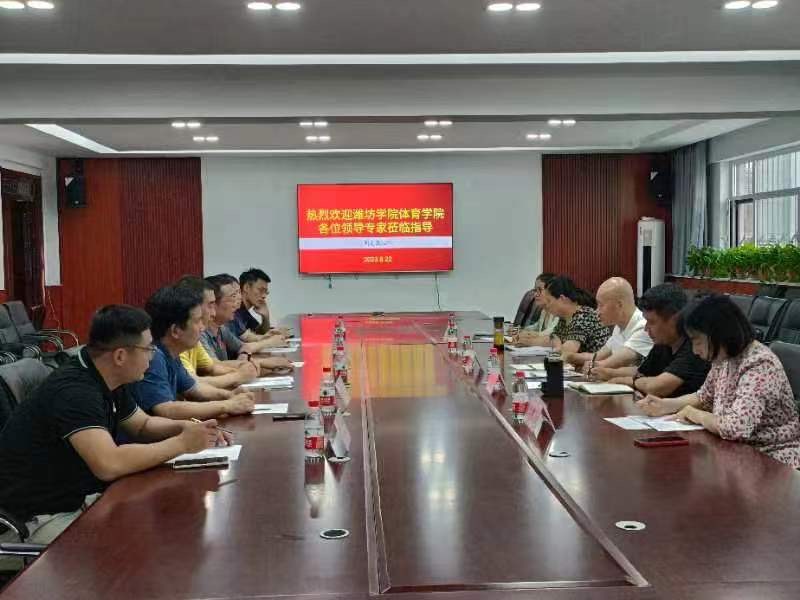 济宁学院体育学院书记辛亚杰、院长徐刚强调本次活动加强了兄弟院校的交流合作，对今后各专业发展起到积极促进作用。双方就运动康复专业建设发展、校企合作办学及师范专业认证推进工作等方面进行了深入交流研讨。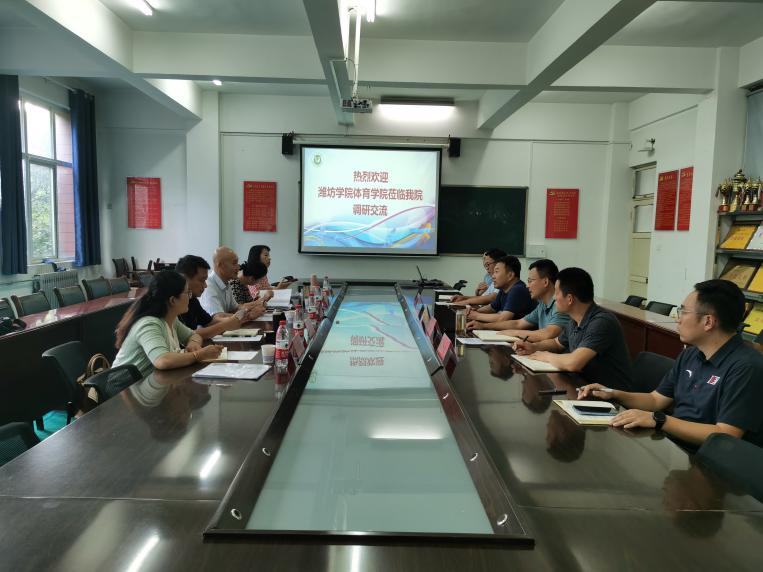 本次交流学习活动，旨在交流双方办学体会，重点学习了专业建设以及师范专业认证工作的做法与经验，拓宽了工作思路，对我院持续扎实推进专业建设和师范专业认证工作具有重要意义。图文：李再菊